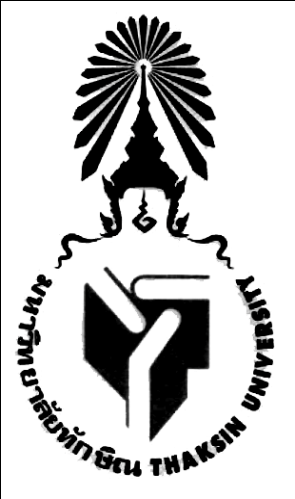 มคอ. 5 รายงานผลการดำเนินการของรายวิชา(Course Report)รหัสวิชา 0308330   ชื่อวิชา การสอนเฉพาะสาขา(ชื่อวิชา Teaching Specific Subject)รายวิชานี้เป็นส่วนหนึ่งของหลักสูตร กศบ. (ภาษาอังกฤษ)หลักสูตรใหม่/หลักสูตรปรับปรุง  พ.ศ.2556คณะศึกษาศาสตร์มหาวิทยาลัยทักษิณสารบัญรายงานผลการดำเนินการของรายวิชา(Course Report)ชื่อสถาบันอุดมศึกษา  	 :  มหาวิทยาลัยทักษิณวิทยาเขต/คณะ/สาขาวิชา   : สงขลา คณะศึกษาศาสตร์ สาขาวิชาการสอนศิลปศาสตร์หมวดที่ 1 ข้อมูลทั่วไป1. รหัสและชื่อวิชา:  0308330 การสอนเฉพาะสาขา2. รายวิชาที่ต้องเรียนมาก่อน : ไม่มี3. อาจารย์ผู้รับผิดชอบรายวิชา  อาจารย์ผู้สอน  และกลุ่มเรียน (Section) : ชื่ออาจารย์ดร.ศิริรัตน์ สินประจักษ์ผลกลุ่มเรียน  S 10    4. ภาคเรียน/ปีการศึกษา/ชั้นปีที่เรียน : ภาคเรียนที่ 1 ปีการศึกษา 2565 ชั้นปีที่ 35. สถานที่เรียน : มหาวิทยาลัยทักษิณ วิทยาเขตสงขลาหมวดที่ 2 การจัดการเรียนการสอนที่เปรียบเทียบกับแผนการสอน1. รายงานชั่วโมงการสอนจริงเทียบกับแผนการสอน2. หัวข้อที่สอนไม่ครอบคลุมตามแผน3. ประสิทธิผลของวิธีสอนที่ทำให้เกิดผลการเรียนรู้ตามที่ระบุในรายละเอียดของรายวิชา4. ข้อเสนอการดำเนินการเพื่อปรับปรุงวิธีสอน	มีน้อยมากสามารถแก้ปัญหาร่วมกับผู้เรียนได้หมวดที่ 3 สรุปผลการจัดการเรียนการสอนของรายวิชา1. จำนวนนิสิตที่ลงทะเบียนเรียน (ณ วันหมดกำหนดการเพิ่มถอน)		31 คน2. จำนวนนิสิตที่คงอยู่เมื่อสิ้นสุดภาคเรียน					31  คน3.จำนวนนิสิตที่ถอน (W)						  - คน4. การกระจายของระดับคะแนน (เกรด) : จำนวนและร้อยละของนิสิตในแต่ละระดับคะแนน5. ปัจจัยที่ทำให้ระดับคะแนนผิดปกติ (ถ้ามี) ไม่มี6. ความคลาดเคลื่อนจากแผนการประเมินที่กำหนดไว้ในรายละเอียดรายวิชา : จากแผนการประเมินในมคอ. 3 หมวด 5 ข้อ 27. การทวนสอบผลสัมฤทธิ์ของนิสิต (ให้อ้างอิงจาก มคอ. 2 และ 3)หมวดที่ 4 ปัญหาและผลกระทบต่อการดำเนินการประเด็นด้านทรัพยากรประกอบการเรียนการสอนและสิ่งอำนวยความสะดวกประเด็นด้านการบริหารและองค์กรหมวดที่ 5 การประเมินรายวิชาผลการประเมินรายวิชาโดยนิสิต ได้คะแนนเฉลี่ย 4.27 (https://tles.tsu.ac.th/staff/instructorsum.jsp)1.1 ข้อวิพากษ์ที่สำคัญจากผลการประเมินโดยนิสิต  [0308330 การสอนเฉพาะสาขา กลุ่ม S109] : วิชาของอาจารย์มีประโยชน์ต่อการสอนในห้องเรียนของพวกเราในอนาคตมากเลยครับ ขอบคุณมากครับ จากไดโนเสาร์คนที่เรียบร้อยๆ
[0308330 การสอนเฉพาะสาขา กลุ่ม S109] : อาจารย์หยกเป็นหนึ่งในครูผู้สอนที่สอนได้ดีและละเอียดมากที่สุดสำหรับหนู อาจารย์ไม่เพียงแต่ให้ความรู้ที่อยู่ในตำราแต่อาจารย์ยังให้ความรู้ที่อยู่นอกเหนือจากตำราเรียนซึ่งเป็นสิ่งที่ดีที่สุดสำหรับผู้ศึกษา Love you1.2 ความเห็นของอาจารย์ผู้สอนต่อข้อวิพากษ์ตามข้อ 1.1	สาเหตุที่ให้ความรู้เพิ่มเติมมากเพราะในช่วงแรกให้ลองเขียนแผนการจัดการเรียนรู้ นิสิตส่วนมาก มีปัญหาในการนำเข้าสู่บทเรียนและการเปลี่ยนจากขั้นตอนการสอนหนึ่งไปยังขั้นตอนถัดไป รวมทั้งการใช้ภาษาในชั้นเรียนขณะทำการสอนเมื่อนิสิตออกมาสาธิตการสอน ผู้สอนจำเป็นต้องช่วยแก้ไขในประเด็นดังกล่าวโดยให้ดูตัวอย่างเพิ่มเติมคู่ขนานกับการสาธิตและดูตัวอย่างจาก You Tube เมื่อนำแผนการจัดการเรียนรู้กลับไปแก้ไขผู้สอนพบว่านิสิตเข้าใจและเขียนแผนการจัดการเรียนรู้และสอนได้ดีขึ้น       2. ผลการประเมินรายวิชาโดยวิธีอื่น2.1 ข้อวิพากษ์สำคัญจากผลการประเมินโดยวิธีอื่น   นิสิตผลัดกันประเมินเมื่อเพื่อนออกมาสาธิตการสอนและสามารถสะท้อนคิดการสอนของตนเองผ่านการสังเกตการสอนของเพื่อนได้ความเห็นของอาจารย์ผู้สอนต่อข้อวิพากษ์ตามข้อ 2.1 การเรียนรู้จากเพื่อนจะได้ผลดีกว่าการที่ผู้สอนบอหมวดที่ 6 แผนการปรับปรุง1. ความก้าวหน้าของการปรับปรุงการเรียนการสอนตามที่เสนอในรายงานของรายวิชาครั้งที่ผ่านมา    2. การดำเนินการด้านอื่น ๆ ในการปรับปรุงรายวิชา จะทดลองสอนแบบTeam Teaching และการสอนแบบ Content and Language Integrated Learning(CLIL) การบูรณาการภาษาอังกฤษในรายวิชาอื่น3. ข้อเสนอแผนการปรับปรุงสำหรับภาคเรียน/ปีการศึกษาต่อไป4. ข้อเสนอแนะของอาจารย์ผู้รับผิดชอบรายวิชาต่ออาจารย์ผู้รับผิดชอบหลักสูตร	น่าจะทดลองสอนนิสิตแบบTeam Teaching								ลงชื่อ                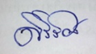 หมวด หน้าหมวดที่ 1ข้อมูลทั่วไป	26หมวดที่ 2การจัดการเรียนการสอนเปรียบเทียบกับแผนการสอน	26หมวดที่ 3สรุปผลการจัดการเรียนการสอนของรายวิชา30หมวดที่ 4ปัญหาและผลกระทบต่อการดำเนินการ	31หมวดที่ 5การประเมินรายวิชา	32หมวดที่ 6แผนการปรับปรุง33สัปดาห์ที่หัวข้อ/รายละเอียดจำนวนชั่วโมงตามแผนการสอนจำนวนชั่วโมงตามแผนการสอนจำนวนชั่วโมงที่สอนจริงจำนวนชั่วโมงที่สอนจริงความแตกต่าง (%)เหตุผล (หากความแตกต่างเกิน 25%)สัปดาห์ที่หัวข้อ/รายละเอียดบรรยายปฏิบัติการบรรยายปฏิบัติการความแตกต่าง (%)เหตุผล (หากความแตกต่างเกิน 25%)1ชี้แจงรายละเอียดมคอ3 ของราย วิชาและข้อตกลง เกี่ยวกับการวัดและประเมินผลรวมทั้งชิ้นงานและหรือ การปฏิบัติการสอนย่อย หลักสูตรภาษาอังกฤษในระดับโรงเรียน ตัวชี้วัดและ สาระการเรียนรุ้แกนกลางของระดับต่าง ๆ ในกลุ่มสาระ การเรียนรู้ภาษาต่างประเทศ22222•	นโยบายการจัดการเรียนรู้ภาษาอังกฤษตามกรอบ แนวคิดของสหภาพยุโรประดับประถมศึกษาและ มัธยมศึกษา นิยามของขั้นต่าง ๆที่ปรากฎใน CEFR•นิยามและกรอบแนวคิดเกี่ยวกับชุมชนแห่งการเรียนรู้22223Components of learning and teaching English List priority of important components in each lesson English Teaching Approaches: Principles and Techniques22224How to teach and assess listening and speaking22225How to teach and assess reading and writing22226How to teach and assess grammar22227How to teach and assess vocabulary22228How to plan and design a language lesson plan22229สอบกลางภาคสอบกลางภาคสอบกลางภาคสอบกลางภาคสอบกลางภาคสอบกลางภาคสอบกลางภาค10Language classroom management and PLC in Practice222211Language activities and materials both electronic and non-electronic222212Language Assessment: Theories to Practice222213How to integrate Language in Content Learning222214Design Teaching Plan for Mini Teaching Practicum222215Mini Teaching Practicum222216สัปดาห์เตรียมการสอบปลายภาคสัปดาห์เตรียมการสอบปลายภาคสัปดาห์เตรียมการสอบปลายภาคสัปดาห์เตรียมการสอบปลายภาคสัปดาห์เตรียมการสอบปลายภาคสัปดาห์เตรียมการสอบปลายภาคสัปดาห์เตรียมการสอบปลายภาค17-18สอบปลายภาคสอบปลายภาคสอบปลายภาคสอบปลายภาคสอบปลายภาคสอบปลายภาคสอบปลายภาครวมจำนวนชั่วโมงตลอดภาคเรียนรวมจำนวนชั่วโมงตลอดภาคเรียน30303030สัปดาห์ที่หัวข้อที่สอนไม่ครอบคลุมตามแผนการสอนนัยสำคัญของหัวข้อที่สอนไม่ครอบคลุมตามแผนการสอนแนวทางชดเชย---ผลการเรียนรู้ผลการเรียนรู้วิธีสอนที่ระบุในรายละเอียดรายวิชาวิธีสอนที่ระบุในรายละเอียดรายวิชาประสิทธิผลประสิทธิผลประสิทธิผลประสิทธิผลปัญหาของการใช้วิธีสอน (ถ้ามี)พร้อมข้อเสนอแนะในการแก้ไขปัญหาของการใช้วิธีสอน (ถ้ามี)พร้อมข้อเสนอแนะในการแก้ไขผลการเรียนรู้ผลการเรียนรู้วิธีสอนที่ระบุในรายละเอียดรายวิชาวิธีสอนที่ระบุในรายละเอียดรายวิชามีมีไม่มีไม่มีปัญหาของการใช้วิธีสอน (ถ้ามี)พร้อมข้อเสนอแนะในการแก้ไขปัญหาของการใช้วิธีสอน (ถ้ามี)พร้อมข้อเสนอแนะในการแก้ไขด้านคุณธรรม จริยธรรมด้านคุณธรรม จริยธรรมยกตัวอย่างจากเหตุการณ์ที่เกิดขึ้นจริงในชั้นเรียนในฐานะผู้เรียนและผู้สอนใช้คำถามกระตุ้นเพื่อสอดแทรกคุณธรรมจริยธรรมยกตัวอย่างจากเหตุการณ์ที่เกิดขึ้นจริงในชั้นเรียนในฐานะผู้เรียนและผู้สอนใช้คำถามกระตุ้นเพื่อสอดแทรกคุณธรรมจริยธรรม//ด้านความรู้ด้านความรู้ใช้สถานการณ์จำลองในชั้นเรียนและดูสถานการณ์จริงจากคลิปจากชั้นเรียนต่างๆทางYouTube ประกอบการบรรยายด้านทฤษฎีและสาธิตการสอนเทคนิคต่างๆในการจัดการเรียนรู้ทักษะต่างๆใช้สถานการณ์จำลองในชั้นเรียนและดูสถานการณ์จริงจากคลิปจากชั้นเรียนต่างๆทางYouTube ประกอบการบรรยายด้านทฤษฎีและสาธิตการสอนเทคนิคต่างๆในการจัดการเรียนรู้ทักษะต่างๆ//ด้านทักษะทางปัญญาด้านทักษะทางปัญญาใช้การอภิปรายกลุ่มและคำถามเพื่อกระตุ้นให้เกิดมุมมองในมิติต่างๆที่เป็นไปได้ในการจัดการเรียนรู้ใช้การอภิปรายกลุ่มและคำถามเพื่อกระตุ้นให้เกิดมุมมองในมิติต่างๆที่เป็นไปได้ในการจัดการเรียนรู้//ด้านทักษะความสัมพันธ์ระหว่างบุคคลและความรับผิดชอบด้านทักษะความสัมพันธ์ระหว่างบุคคลและความรับผิดชอบใช้กิจกรรมเดี่ยว กิจกรรมคู่ และกิจกรรมกลุ่มในการแลกเปลี่ยนเรียนรู้ซึ่งกันและกันใช้กิจกรรมเดี่ยว กิจกรรมคู่ และกิจกรรมกลุ่มในการแลกเปลี่ยนเรียนรู้ซึ่งกันและกัน//ด้านทักษะการวิเคราะห์เชิงตัวเลข การสื่อสาร และการใช้เทคโนโลยีสารสนเทศด้านทักษะการวิเคราะห์เชิงตัวเลข การสื่อสาร และการใช้เทคโนโลยีสารสนเทศผู้เรียนจะใช้เทคนิคเหล่านี้ผ่านการนำเสนอหัวข้อที่เกี่ยวกับการจัดการเรียนรู้และการสาธิตการสอนผู้เรียนจะใช้เทคนิคเหล่านี้ผ่านการนำเสนอหัวข้อที่เกี่ยวกับการจัดการเรียนรู้และการสาธิตการสอน//ระดับคะแนน (เกรด)ช่วงคะแนนจำนวนร้อยละA802064.52B+75825.81B7039.68C+---C---D+---D---F---W---รวมรวม31100    6.1 ความคลาดเคลื่อนด้านกำหนดเวลาการประเมิน    6.1 ความคลาดเคลื่อนด้านกำหนดเวลาการประเมิน    6.1 ความคลาดเคลื่อนด้านกำหนดเวลาการประเมินความคลาดเคลื่อนเหตุผลเหตุผลไม่มี--      6.2 ความคลาดเคลื่อนด้านวิธีการประเมินผลการเรียนรู้ (ถ้ามี)      6.2 ความคลาดเคลื่อนด้านวิธีการประเมินผลการเรียนรู้ (ถ้ามี)      6.2 ความคลาดเคลื่อนด้านวิธีการประเมินผลการเรียนรู้ (ถ้ามี)ความคลาดเคลื่อนความคลาดเคลื่อนเหตุผลไม่มีไม่มี-วิธีการทวนสอบสรุปผล- มีการประชุมในสาขาวิชา ตรวจสอบผลการประเมินการเรียนรู้ของนิสิต โดยตรวจสอบข้อสอบรายงาน วิธีการให้คะแนนสอบ และการให้คะแนนพฤติกรรม- มีการทวนสอบการให้คะแนนการตรวจผลงานของนิสิตโดยกรรมการวิชาการประจำสาขาวิชา- มีการเปิดคะแนนในระบบอิเล็คทรอนิกส์ของฝ่ายทะเบียนเพื่อให้นิสิตได้ตรวจสอบ-มีการประชุมกรรมการคณะเพื่อรับรองค่าระดับคะแนนหลังจากผ่านการประชุมค่าระดับคะแนนของสาขาวิชาแล้วผู้สอนได้แสดงการเก็บคะแนนในส่วนต่างๆในระบบเพื่อให้นิสิตได้เข้ามาตรวจสอบ นิสิตไม่มีข้อสงสัยในข้อมูลที่แสดงปัญหาในการใช้แหล่งทรัพยากรประกอบการเรียนการสอน (ถ้ามี)ผลกระทบไม่มีไม่มีปัญหาด้านการบริหารและองค์กร (ถ้ามี)ผลกระทบต่อผลการเรียนรู้ของนิสิตไม่มีไม่มีแผนการปรับปรุงผลการดำเนินการเหตุผล(ในกรณีที่ไม่ได้ปรับปรุง หรือปรับปรุงแต่ไม่เสร็จสมบูรณ์)--ปีการศึกษาที่ผ่านมาไม่ได้เปิดรายวิชานี้--ปีการศึกษาที่ผ่านมาไม่ได้เปิดรายวิชานี้--ปีการศึกษาที่ผ่านมาไม่ได้เปิดรายวิชานี้ข้อเสนอ กำหนดเวลาที่แล้วเสร็จผู้รับผิดชอบ                                                                             (ดร.ศิริรัตน์ สินประจักษ์ผล)                                                                             (ดร.ศิริรัตน์ สินประจักษ์ผล)                                                                             (ดร.ศิริรัตน์ สินประจักษ์ผล)                                อาจารย์ผู้สอนรายวิชา                                อาจารย์ผู้สอนรายวิชา                  ลงชื่อ            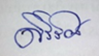                               (ดร.ศิริรัตน์ สินประจักษ์ผล)                            อาจารย์ผู้รับผิดชอบหลักสูตร